Prayer, Mission, Justice: Studies in New Monasticism9 Month Internship – September – May Purpose:  To equip disciples of Jesus to live with loving, prayerful                                                             and missional intention in their communities.Internship ComponentsBook studies – Read one book a month. See list. The books cost between $15 and $20. They will be available for purchase each month or you can order or borrow your own. Schedule time weekly for reading!Practical Exercise – Practical Exercise arising out of learning from the book that month. These are first steps and practical experiments to apply the learning.Dinner Conversations – 2 Dinners a month,  on Monday nights. Dinner 1 will be a table conversation with a local practitioner.  Dinner 2 will be a group debrief/reflection of your practical exercises. All the dinners are pot luck (you decide what you will bring) and all start at 6 pm and end on or before 9:00pm. We meet at the home of Sue and Tony Carr, 59 Robinhood Drive in Dundas.  Google map or call them (905-628-4068) for directions.Reflection – We have created a Google community.  You are required to post personal reflections on your reading/journey once a week on the on-line community message board.  The practitioners will also have access to this online community and may start conversations, and make comments. Reflections are due on or before Friday of each week.Prayer – Two hours a week either in the GOHOP prayer room at 541 Barton or at your church prayer meeting(s). Time in the prayer room will be scheduled with you.Independent project – You will chat with Peter to put together your independent project.  The goal of this project is to activate you in an area where your passions converge with the new learning you are doing and allow you to pursue it further and deeper.. A ‘show and tell’ report will be given to the group upon completion. More information will be provided at a later date.Spiritual Direction – During your internship you will meet regularly with a Spiritual Director or mentor. These times will be scheduled for mutually convenient times and locations  in discussion with your Spiritual Director, who will be assigned to you. Retreats – There will be a one day Orientation Retreat in September and a full weekend 
Spiritual Formation retreat in the spring. Both will be in Hamilton and facilitated by Andy Groen. Food will be provided on a pot luck basis for the weekend retreat. Interns will share any other costs of the retreat. See dates below. Details will be provided at our dinner conversations.Cost : The cost of the internship to Interns is $525., which will need to be paid up front with monthly post-dated cheques made out to GOHOP. A non refundable deposit of $125. will be required upon acceptance to secure your place in the program, $100. of which will be applied toward September and October’s tuition fee once the program begins.Contact, for more information: Diane Albert, dianedalbert@gmail.com; (h) 905-467 3421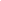 TOPICS (Guest practitioners, books and/ or order may change. Reasonable notice of same will be given)September. Introduction to New MonasticismPunk Monk by Andy FreemanDinner Conversation with Andy GroenOctober. Intimacy with GodAfter God's Own Heart by Mike BickleDinner conversation with Bob WarrinerNovember. Spiritual DisciplinesCelebration of Discipline by Richard J FosterDinner conversation with Sue HamiltonDecember. CommunityLife Together by Dietrich BonhoefferDinner Conversation with Matt PamplinJanuary. The ChurchStreams of Living Water by Richard FosterDinner Conversation with Chris SchoonFebruary. JusticePursuing Justice by Ken WytsmaDinner conversation with Dwayne ClineMarch. Radical HospitalityMaking Room by Christine PohlDinner Conversation with Jenn ArnoldApril: IdentityOrphan, Slave, Son by Ben PasleyDinner Conversation with TBAMay. CitiesThin Places by Jon Huckins with Rob YackleyDinner Conversation with Kevin Makins  Dates 2018Sept 1o 	Dinner conversation – guest practitioner.Sept 15	(Saturday) One day Orientation Retreat, 9-5 pmSept 24 	Dinner conversation – assignment show and tell: Oct 1		Dinner conversation - practitionerOct 22		Dinner conversation – assignment Nov 5		Dinner conversation-practitionerNov 17	Dinner conversation - assignmentDec 3		Dinner conversation - practitionerDec 17	Dinner conversation - assignment2019Jan 7		Dinner conversation - practitionerJan 28	Dinner conversation - assignmentFeb 11	Dinner conversation - practitionerFeb 25 	Dinner conversation – assignmentMar 4		Dinner conversation - practitionerMar 25	Dinner conversation - practitionerApr 8		Dinner conversation – practitionerApr 12-14	Spiritual Formation Retreat (Fri pm,Sat 9am-9pm, Sun 9am to after lunch)Apr 29		Dinner conversation - assignmentMay 13	Dinner conversation – practitioner                                                                                      May 27	Dinner conversation - assignment